INDIAN CREEK VOLUNTEER FIRE DEPARTMENT(ICVFD)550 KIOWA DRIVE WESTLAKE KIOWA, TEXAS 76240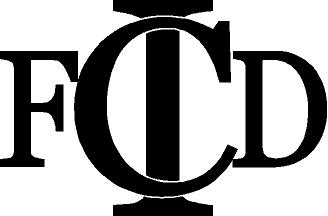 DONATION FORMWAYS TO DONATE:  complete form & (1) mail check to address below, (2) set up recurring monthly donations via debit card, credit card, or e-checks via your bank, OR (3) through your LKPOA monthly bill.FOR ALL AREA RESIDENTS:  DONATION FOR THE BENEFIT OF ICVFD.HOUSEHOLD NAME: ______________________          _________________________                                                                                             FIRST				                   LASTADDRESS: ________________________________________   PHONE:_____________           DATE: ____________CITY: ____________________________, TEXAS ______________     LOT# (IF KIOWA RESIDENT) ___________ 							ZIP CODEEMAIL: _____________________________________                SIGNATURE:________________________________For Lake Kiowa residents: YES___ or NO___.  By checking yes, you are authorizing the LKPOA to bill $10.00 monthly for the benefit of the ICVFD beginning on the 1st of the month following receipt of this form. All funds collected as a result of this authorization will be passed on to the ICVFD with the LKPOA having no ownership in these funds.  You may opt out this donation method anytime by sending a request email to treasurer@indiancreekfd.com. For those who are already using this method, it will continue throughout the 2020 year, unless you opt out.ALL FUNDS COLLECTED WILL ASSIST THE INDIAN CREEK VOLUNTEER FIRE DEPARTMENT TO SERVICE THE NEEDS OF OUR COMMUNITY. WE APPRECIATE YOUR YEARLY DONATION.FOR INFORMATION OR QUESTIONS ABOUT THE ICVFD, PLEASE CONTACT THE ICVFD TREASURERBY EMAIL AT treasurer@indiancreekfd.comMAIL DONATION FORMS AND CHECKS TO: INDIAN CREEK VOLUNTEER FIRE DEPARTMENT                             550 KIOWA DRIVE WEST                             LAKE KIOWA, TX 76240OREMAIL YOUR FORM TO ICVFD:  treasurer@indiancreekfd.com OR drop forms in our secure mailbox at the fire station.ORIF YOU PREFER TO DO ONLINE DONATION, GO TO WWW.INDIANCREEKVFD.COM, CLICK ON THE YELLOW “DONATE” BOX.